                                                                 Центр координации поддержки 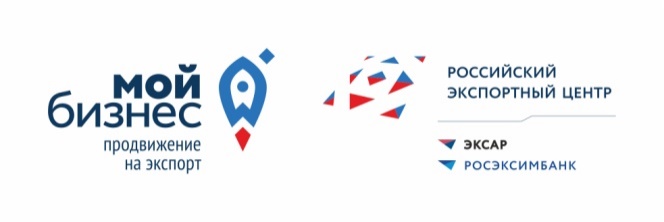                                                                                                                                           экспортно ориентированных                                                                                                                                            СМСП Брянской области ГАУ БО ЦОУ «Мой бизнес»  Заявка-направление на участие в мастер-классеНастоящим направляю работника:на участие в очном мастер-классе по теме: __________________________________________________________________________________________, г. Брянск и подтверждаю стаж его работы на занимаемой должности с «___» ________________  _______ г. по настоящее время.При этом сообщаю следующие сведения:Заявитель (представитель заявителя) своей подписью подтверждает достоверность указанных в настоящем запросе (заявке) на получение услуг данных и дает согласие на участие в опросах ГАУ БО ЦОУ «Мой бизнес», в том числе, проводимых с привлечением Исполнителей (Партнеров), предоставление информации о достижении целей получения услуг, в том числе, в рамках оказанной информационно-консультационной поддержки, а также предоставление информации, предусмотренной регламентом оказания конкретной услуги.В соответствии с требованиями ст.9 Федерального закона от 27.07.2006 г. № 152-ФЗ «О персональных данных», в целях получения государственной поддержки, Заявитель (представитель заявителя) своей подписью подтверждает согласие на обработку персональных данных, включающих: фамилию, имя, отчество, контактный телефон, адрес электронной почты, адрес регистрации/проживания. Настоящее согласие предоставляется на осуществление любых действий в отношении персональных данных, включая (без ограничения) сбор, систематизацию, накопление, хранение, уточнение (обновление, изменение), использование, распространение (в том числе передачу), обезличивание, блокирование и уничтожение. Настоящее согласие действует в течение 5 (пяти) лет.Заявитель (представитель заявителя) подтверждает, что соответствует условиям отнесения к субъектам малого и среднего предпринимательств, предусмотренным ст.4 Федерального закона №209-ФЗ от 24.07.2007 "О развитии малого и среднего предпринимательства в Российской Федерации" и не осуществляет виды деятельности и не подпадает под иные критерии, указанные в пунктах 3 и 4 статьи 14 указанного Закона. Заявитель выражает согласие на размещение сведений в Реестре субъектов малого и среднего предпринимательства – получателей государственной поддержки.____________________ /______________________________________________________/               Подпись                               расшифровка подписи заявителя, представителя заявителя                                                                                         М.П.Доверенность №____ дата:____________ (для представителей по доверенности)Доверенность прилагается к запросу (заявке).Дата: «____» ___________________20__г.                   ,                                                                        ! Данный раздел заполняется сотрудником  Центра координации поддержки экспортно ориентированных СМСП ГАУ БО ЦОУ «Мой бизнес»!Запрос (заявку) принял:_________________________________________________________ / ___________________ (ФИО и подпись сотрудника): Вх. № _____________ от «_____»_______________ 20__г.